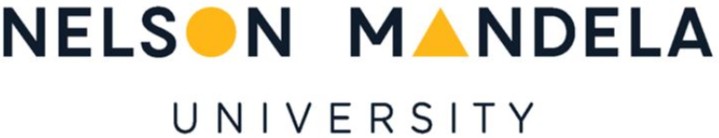 PERMISSION TO SUBMIT FINAL COPIESOF TREATISE/DISSERTATION/THESIS TO THE EXAMINATION OFFICEPlease type or complete in black inkFACULTY:  	SCHOOL/DEPARTMENT:  	I, (surname and initials of supervisor)  	and (surname and initials of co-supervisor)  	the supervisor and co-supervisor respectively for (surname and initials ofcandidate) 	(student number) 	a candidate for the (full description of qualification)with a treatise/dissertation/thesis entitled (full title of treatise/dissertation/thesis):It is hereby certified that the proposed amendments to the treatise/dissertation/thesis have been effected and that permission is granted to the candidate to submit the final bound copies of his/her treatise/dissertation/thesis to the examination office.SUPERVISOR	DATEAndCO-SUPERVISOR	DATE